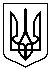 НАЦІОНАЛЬНА КОМІСІЯ, ЩО ЗДІЙСНЮЄ ДЕРЖАВНЕ РЕГУЛЮВАННЯ У СФЕРАХ ЕНЕРГЕТИКИ ТА КОМУНАЛЬНИХ ПОСЛУГТЕНДЕРНА ДОКУМЕНТАЦІЯ з урахуванням порядку та умов здійснення публічних закупівель, відповідно до особливостей затверджених постановою Кабінету Міністрів України від «12» жовтня 2022 р. №1178щодо проведення процедури відкритих торгів на закупівлюДК 021:2015: 72410000-7 Послуги провайдерів (послуги з доступу до мережі інтернет для територіальних органів НКРЕКП (Основний канал))

Київ2022 рікДодаток 1 Тендерної документаціїФорма «Тендерна пропозиція» подається у вигляді, наведеному нижче, на фірмовому бланку (у разі його наявності). Учасник не повинен відступати від даної форми. Переможець торгів у строк, що не перевищує чотирьох днів з дати оприлюднення в електронній системі закупівель повідомлення про намір укласти договір про закупівлю, повинен надати тендерну пропозицію приведену у відповідність до показників за результатами проведеного аукціону. Ціна за результатами аукціону (у тому числі ціна за одиницю товару) має бути округлена до двох десяткових знаків після коми. Учасник може не завантажувати вищезазначений документ у разі, якщо остаточна та первинна пропозиції, зафіксовані електронною системою закупівель, співпадають.ТЕНДЕРНА ПРОПОЗИЦІЯМи, ______________ (назва учасника) надаємо свою тендерну пропозицію для участі у відкритих торгах на закупівлю код ДК 021:2015: 72410000-7 Послуги провайдерів (послуги з доступу до мережі інтернет для територіальних органів НКРЕКП (Основний канал)) відповідно до вимог тендерної документації.Вивчивши тендерну документацію і технічні вимоги, на виконання зазначеного вище, ми, уповноважені на підписання Договору, маємо можливість та погоджуємося виконати вимоги Замовника та Договору на умовах, зазначених у цій пропозиції за наступною ціною:Загальна вартість тендерної пропозиції_________________       ______ грн __коп.  з ПДВ*, без ПДВ __________________________грн___коп., в т.ч. ПДВ ________________грн___коп.* У разі якщо Учасник не є платником ПДВ, або предмет закупівлі не обкладається ПДВ, або оподатковується за нульовою ставкою, такі пропозиції надаються без врахування ПДВ1. Ми погоджуємося дотримуватися своєї пропозиції протягом 90 днів із дати кінцевого строку подання тендерних пропозицій.2. Ми погоджуємося з умовами, що ви можете відхилити нашу чи всі тендерні пропозиції згідно з умовами тендерної документації  та розуміємо, що Ви не обмежені у прийнятті будь-якої іншої пропозиції з більш вигідними для Вас умовами.3. Якщо наша пропозиція буде визначена найбільш економічно вигідною, ми зобов’язуємося підписати договір із замовником не раніше ніж через 5 днів з дати оприлюднення на веб-порталі Уповноваженого органу повідомлення про намір укласти договір про закупівлю, але не пізніше ніж через 15 днів з дня прийняття рішення про намір укласти договір про закупівлю (у випадку обґрунтованої необхідності строк для укладання договору може бути продовжений до 60 днів).___________________	___________________	________________________посада Уповноваженої особи		підпис та печатка (за наявності)	ініціали та прізвище Уповноваженої особиДодаток 2Тендерної документації Інформація та документами, що підтверджують відповідність учасника кваліфікаційним критеріям та іншим вимогам замовникаРозділ І. Перелік документів, що надаються для підтвердження відповідності кваліфікаційним критеріям Замовник встановлює наступні кваліфікаційні критерії:Розділ ІІ. Інші вимогиУчасник у складі тендерної пропозиції надає:1. Довідку в довільній формі,  яка містить відомості про учасника: а) реквізити (місцезнаходження, телефон); б) керівництво (посада, прізвище, ім’я, по батькові); в) інформація про реквізити банківського рахунку;г) ПІБ контактної особи, номер телефону контактної особи учасника;д) податковий статус. 2. Витяг/виписка з Єдиного державного реєстру юридичних осіб, фізичних осіб-підприємців та громадських формувань (далі – ЄДР), що містить актуальну інформацію про кінцевих бенефіціарних власників АБО витяг Опендатабот АБО довідку в довільній формі, яка містить інформацію про засновника та кінцевого бенефіціарного власника учасника, зокрема: назва юридичної особи, що є засновником учасника, її місцезнаходження та країна реєстрації; прізвище, ім’я по-батькові засновника та/або кінцевого бенефіціарного власника, адреса його місця проживання та громадянство.Зазначена довідка надається лише учасниками юридичними особами та лише в період, коли Єдиний державний реєстр юридичних осіб, фізичних осіб – підприємців та громадських формувань, не функціонує. Інформація про кінцевого бенефіціарного власника зазначається в довідці лише учасниками – юридичними особами, які повинні мати таку інформацію в Єдиному державному реєстрі юридичних осіб, фізичних осіб – підприємців та громадських формувань у відповідності до пункту 9 частини 2 статті 9 Закону України «Про державну реєстрацію юридичних осіб, фізичних осіб - підприємців та громадських формувань». 	У разі, якщо учасником закупівлі є громадяни російської федерації/юридичні особи, створені та зареєстровані відповідно до законодавства України, кінцевим бенефіціарним власником, членом або учасником (акціонером), що має частку в статутному капіталі 10 і більше відсотків, якої є громадянин російської федерації, то такий учасник додатково надає належним чином завірену копію посвідки про тимчасове чи постійне місце проживання на території України такого громадянина російської федерації, видану у відповідності до Закону України «Про Єдиний державний демографічний реєстр та документи, що підтверджують громадянство України, посвідчують особу чи її спеціальний статус». 3. Паспорт учасника (для фізичних осіб, у тому числі фізичних осіб-підприємців).4. Облікова картка фізичної особи – платника податків (для фізичних осіб, у тому числі фізичних осіб-підприємців).5. Документи, що підтверджують повноваження щодо підпису документів тендерної пропозиції учасника (виписка з протоколу (рішення) засновника/ів (протокол (рішення) засновника/ів), наказ про призначення (у разі підписання керівником); довіреність, доручення (у разі підписання іншою уповноваженою особою Учасника); або інший документ, що підтверджує повноваження посадової особи учасника на підписання тендерної пропозиції).  Повноваження учасника – фізичної особи підприємця підтверджуються паспортом.6. Документи, що підтверджують повноваження на укладення договору про закупівлю (протокол зборів засновників підприємства, наказ про призначення керівника,  та/або довіреність або інший документ). Повноваження учасника – фізичної особи підприємця підтверджуються паспортом.7. Довідку, складену у довільній формі, яка містить інформацію про технічні, якісні, кількісні характеристики, опис предмета закупівлі, що підтверджує відповідність тендерної пропозиції Учасника технічним вимогам до предмету закупівлі, (відповідно до Додатку 3 цієї тендерної документації).Розділ ІІІ. Підтвердження відповідності учасника вимогам, визначеним у статті 17 Закону у відповідності до вимог Особливостей.Учасник процедури закупівлі підтверджує відсутність підстав, визначених статтею 17 Закону (крім пункту 13 частини першої статті 17 Закону), шляхом самостійного декларування відсутності таких підстав в електронній системі закупівель під час подання тендерної пропозиції.Замовник не вимагає від учасника процедури закупівлі під час подання тендерної пропозиції в електронній системі закупівель будь-яких документів, що підтверджують відсутність підстав, визначених статтею 17 Закону, крім самостійного декларування відсутності таких підстав учасником процедури закупівлі відповідно до абзацу четвертого пункту 44 Особливостей. Якщо відповідні поля для декларування відсутності підстав для відмови в участі у процедурі закупівлі не реалізовані в електронній системі закупівель, учасник у складі тендерної пропозиції надає довідки (довідку) у довільній формі та/або довідку відповідно до форми, що окремо передбачена у Розділі ІІІ Додатку 2 до цієї тендерної документації (Форма №1 щодо відсутності підстав для відмови в участі у процедурі закупівлі). У разі коли учасник процедури закупівлі має намір залучити інших суб’єктів господарювання як субпідрядників / співвиконавців в обсязі не менше ніж 20 відсотків вартості договору про закупівлю у випадку закупівлі робіт або послуг для підтвердження його відповідності кваліфікаційним критеріям відповідно до частини третьої статті 16 Закону, замовник перевіряє таких суб’єктів господарювання на відсутність підстав (у разі застосування до учасника процедури закупівлі), визначених у частині першій статті 17 Закону (крім пункту 13 частини першої статті 17 Закону).Форма №1Уповноваженій особі НКРЕКПДовідка про відсутність підстав для відмови в участі у процедурі закупівліМи, /найменування Учасника/ (далі - Учасник), цією довідкою засвідчуємо про відсутність підстав для відмови в участі у процедурі закупівлі, передбачених частиною 1 та частиною 2 статті 17 Закону України «Про публічні закупівлі».Додаток 3 Тендерної документаціїІнформація про необхідні технічні, якісні та кількісні характеристики предмета закупівліДК 021:2015:72410000-7: Послуги провайдерівПослуги з доступу до мережі інтернет (далі – Послуги) для Територіальних органів Національної комісії, що здійснює державне регулювання у сферах енергетики та комунальних послуг (Основний канал) (далі – ТО НКРЕКП).Послуги повинні надаватись відповідно до чинних в Україні нормативно-правових актів, зокрема:Закону України «Про електронні комунікації»;Указу Президента України «Про деякі заходи щодо захисту державних інформаційних   ресурсів у мережах передачі даних» від 24.09.2001 № 891/2001.Основні Послуги повинні включати:Термін початку надання Послуг у повному обсязі – 01.01.2023, термін закінчення надання Послуг – 31.12.2023 включно. Точки надання Послуг зазначені у Таблиці 1 цього Додатку.Термін підключення Послуг становить не більше 2 (двох) місяців з моменту звернення Замовника. Протягом 3 (трьох) робочих днів після підключення Послуг для тестування Замовником, Виконавець здійснює приведення Послуг у відповідність із замовленими технічними параметрами. Термін переривання у наданні Послуг під час виконання перемикання не повинен перевищувати 2 (двох) годин. Інтерфейс для прийняття Послуг – Fast Ethernet.Забезпечення каналу передачі даних з доступом до мережі інтернет (100 Мбіт/с) у точці надання Послуг за адресою: 03057, м. Київ, вул. Сім’ї Бродських, 19, каб. 316.Доступ до мережі інтернет для всіх точок доступу повинен здійснюватися за допомогою спільного виділеного каналу групового доступу. Загальна гарантована швидкість групового доступу до українських та закордонних ресурсів мережі інтернет повинна становити 100 Мбіт/с на прийняття та 100 Мбіт/с на передачу, без обмеження трафіку. Швидкість для однієї точки доступу повинна становити 20 Мбіт/с на прийняття та 20 Мбіт/с на передачу, без обмеження трафіку. Значення джиттеру (коливання затримки передачі IP-пакетів) у мережі провайдера не повинне перевищувати 30 мілісекунд.Якщо при наданні Послуг виникне необхідність у зміні існуючих зовнішніх IP-адрес НКРЕКП, Виконавець повинен забезпечити наступне: безперервність функціонування та доступність у всесвітньому сегменті інтернет DNS зони НКРЕКП (nerc.gov.ua), існуючих сайтів та сервісів НКРЕКП;настройку існуючого у НКРЕКП та її територіальних органів обладнання для підключення до мережі інтернет та IP-телефонії відповідно до умов Договору.Додаткові Послуги повинні включати:Протягнення наземного\підземного (каналізацією) каналу зв’язку за допомогою оптоволоконних кабелів.Встановлення та настройку обладнання (модем, інше обладнання), необхідного для   надання Послуг.Організацію та обслуговування «останньої милі» та інших комунікацій, необхідних для надання Послуг.Настройку у кожній точці надання Послуг (по 1 на ТО НКРЕКП) маршрутизатора Замовника MikroTik RB4011iGS+5HacQ2HnD-IN (або його аналогу) у межах, необхідних для підключення до мережі інтернет та доступу з мережі інтернет до зазначеного маршрутизатора за протоколом SSH. Виділення по 1 IPv4 адресі у кожній точці підключення із діапазону, що маршрутизується у мережі інтернет.Налаштування та підтримку пріоритезації вхідного та вихідного трафіка QoS               (Quality of Service) ТО НКРЕКП у відповідності до значення бітів поля DSCP заголовка ToS (Type of Service) IP пакетів.Розміщення на сервері доменних імен Виконавця вторинної зони доменних імен – nerc.gov.ua.Виконавець повинен забезпечити:Цілодобовий контроль за станом власного вузла комутації та діагностику причин відхилення від заданих технічних характеристик.Відновлення каналу передачі даних для доступу до мережі інтернет у разі збою у точках доступу (включаючи фізичне пошкодження лінії зв’язку) протягом не більше 4 (чотирьох) годин у робочий день та протягом не більше 8 (восьми) годин у вихідний день з моменту отримання відповідного повідомлення.Попереднє інформування Замовника про виконання планових ремонтних робіт, а також про виникнення аварійних ситуацій, які можуть впливати на якість Послуг.Телефонний зв’язок з черговим власного вузла комутації для оперативного надання консультацій.Оперативний цілодобовий доступ (телефонним зв’язком, електронною поштою) до власного центру технічної підтримки абонентів. Для цього Виконавець повинен надати довідку у довільній формі, яка містить контактні дані (службовий\мобільний телефони, електронну пошту, адреси сайтів технічної підтримки тощо) фахівців (не менше 2-х осіб) відповідальних за надання Послуг (у тому числі невідкладних).Надання (на вимогу уповноваженої особи технічної служби НКРЕКП) інформації щодо змісту журналу реєстрації критичних подій власного вузла комутації.Підключення до мережі інтернет повинно здійснюватися за допомогою захищеного вузла доступу до мережі інтернет, комплексна система захисту інформації (КСЗІ) якого має дійсний Атестат відповідності, зареєстрований в Адміністрації Державної служби спеціального зв’язку та захисту інформації України.Таблиця 1Перелік адрес точок, за якими необхідно забезпечити доступ до мережі інтернет:Додаток 4Тендерної документаціїДокументи, що надає переможець процедури закупівліПереможець процедури закупівлі у строк, що не перевищує чотири дні з дати оприлюднення в електронній системі закупівель повідомлення про намір укласти договір про закупівлю, повинен надати замовнику шляхом оприлюднення в електронній системі закупівель документів, що підтверджують відсутність підстав, визначених пунктами 3, 5, 6 і 12 частини першої та частиною другою статті 17 Закону.Документи, що підтверджують відсутність підстав, визначених пунктами 3, 5, 6, і 12 частини першої та частиною другою статті 17 Закону, а саме:Замовник не перевіряє переможця процедури закупівлі на відповідність підстави, визначеної пунктом 13 частини першої статті 17 Закону, та не вимагає від переможця процедури закупівлі підтвердження її відсутності.Замовник зобов’язаний відхилити тендерну пропозицію переможця процедури закупівлі в разі, коли наявні підстави, визначені статтею 17 Закону (крім пункту 13 частини першої статті 17 Закону).2. Переможець торгів у строк, що не перевищує чотири дні з дати оприлюднення на веб-порталі Уповноваженого органу повідомлення про намір укласти договір, повинен надати тендерну пропозицію приведену у відповідність до показників за результатами проведеного аукціону. Ціна за результатами аукціону (у тому числі ціна за одиницю товару) має бути округлена до двох десяткових знаків після коми.Учасник може не завантажувати вищезазначений документ у разі, якщо остаточна та первинна пропозиції, зафіксовані електронною системою закупівель, співпадають.Додаток 5Тендерної документації Проект договоруДоговір №__________м. Київ                                                                                           «___» __________ 202_ року_____________________________________________________________, в особі ____________________________________________________________, який діє на підставі __________________________________________, (далі – Виконавець), з однієї сторони, таНаціональна комісія, що здійснює державне регулювання у сферах енергетики та комунальних послуг, в особі керівника апарату Кострикіна Олега Валерійовича, який діє на підставі Закону України «Про Національну комісію, що здійснює державне регулювання у сферах енергетики та комунальних послуг» та наказу НКРЕКП                 від 02.04.2020 № 69-к «Про призначення Кострикіна О.В.», (далі – Замовник), з другої сторони, (далі разом іменуються Сторони, а кожна окремо – Сторона), уклали цей договір (далі – Договір) про таке:Предмет ДоговоруУ порядку та на умовах, визначених Договором, Виконавець бере на себе зобов’язання надати Замовнику послуги з доступу до мережі інтернет для територіальних органів НКРЕКП (Основний канал) (далі – Послуги), а Замовник зобов’язується у порядку та на умовах, визначених цим Договором, прийняти та оплатити такі Послуги.                       Код відповідно до національного класифікатора України «Єдиний закупівельний словник» ДК 021:2015:72410000–7: Послуги провайдерів.Технічні характеристики, адреси надання та специфікація Послуг визначається згідно з додатком до Договору, що є невід’ємною його частиною.Якість наданих ПослугЯкісними вважаються Послуги, які відповідають умовам розділу 5 та додатку до Договору.Ціна ДоговоруЦіна за Договором становить: __________ грн ___ коп. (сума прописом) з ПДВ*, __________ грн ___ коп. (сума прописом) без ПДВ, __________ грн ___ коп.                (сума прописом) ПДВ*.Ціна за Договором може бути змінена за взаємною згодою Сторін з урахуванням пункту 11.5 Договору.           Порядок здійснення розрахунківРозрахунки за Договором здійснюються Замовником у безготівковій формі шляхом перерахування коштів на розрахунковий рахунок Виконавця на підставі акту                      прийому-передачі наданих Послуг (далі – Акт).Виконавець надає Замовнику два примірника підписаного зі своєї сторони Акту за попередній місяць не пізніше першого робочого дня поточного місяця. Замовник повертає Виконавцю підписаний примірник Акту за попередній місяць протягом 7 (семи) робочих днів з дня його отримання від Виконавця.Замовник протягом 7 (семи) робочих днів з дати отримання від Виконавця Акту розглядає його та приймає рішення про його підписання або про мотивовану відмову від його підписання. У разі прийняття Замовником рішення про мотивовану відмову від підписання Акту, Замовник повертає Виконавцю такий Акт з письмовим поясненням причин відмови. Виконавець протягом 3 (трьох) робочих днів з дня отримання відмови від підписання Акту зобов’язаний усунути вказані недоліки та повторно направити Акт  Замовнику. У разі, якщо Виконавцем не усунуто вказані Замовником недоліки протягом цього терміну та не надано належним чином оформлений Акт, Замовник має право застосувати санкції, визначені у пункті 7.4 Договору. Застосування санкцій не звільняє Виконавця від обов’язків усунути вказані Замовником недоліки та надати належно оформлений Акт.__________*Якщо Виконавець не є платником ПДВ або предмет закупівлі не обкладається ПДВ, то ціна Договору зазначається без ПДВ.Замовник здійснює оплату наданих Послуг щомісячно протягом 7 (семи) робочих днів після підписання Акту.Оплату Послуг за грудень Замовник здійснює протягом 7 (семи) робочих днів після підписання Акту, який Виконавець повинен надати до 20 грудня. Оплата разових Послуг здійснюється разом з першою щомісячною оплатою за Договором.Порядок та строки надання ПослугПослуги повинні надаватись відповідно до чинних в Україні   нормативно-правових актів, зокрема:Закону України «Про електронні комунікації»;Указу Президента України «Про деякі заходи щодо захисту державних інформаційних ресурсів у мережах передачі даних» від 24.09.2001 № 891/2001.Доступ до мережі інтернет для всіх точок доступу повинен здійснюватися за допомогою спільного виділеного каналу групового доступу.Строк надання Послуг: з 01.01.2023 до 31.12.2023 включно.Технічні характеристики та специфікація Послуг зазначені у додатку до Договору. Виконавець забезпечує:цілодобовий контроль за станом власного вузла комутації та діагностику причин відхилення від заданих технічних характеристик;відновлення каналу передачі даних для доступу до мережі інтернет у разі збою у точках доступу (включаючи фізичне пошкодження лінії зв’язку) протягом не більше                   4 (чотирьох) годин у робочий день та протягом не більше 8 (восьми) годин у вихідний день з моменту отримання відповідного повідомлення;попереднє інформування Замовника про виконання планових ремонтних робіт, а також про виникнення аварійних ситуацій, які можуть впливати на якість Послуг;телефонний зв’язок з черговим власного вузла комутації для оперативного надання консультацій;оперативний цілодобовий доступ (телефонним зв’язком, електронною поштою) до власного центру технічної підтримки абонентів;надання (на вимогу уповноваженої особи технічної служби НКРЕКП) інформації щодо змісту журналу реєстрації критичних подій власного вузла комутації.Виконавець гарантує наявність у нього всіх необхідних для надання Послуг дозволів, ліцензій тощо та несе відповідальність за їх відсутність у разі, якщо наявність цих дозволів, ліцензій є обов’язковою згідно із законодавством.Підключення до мережі інтернет повинно здійснюватися за допомогою захищеного вузла доступу до мережі інтернет, комплексна система захисту інформації якого має дійсний Атестат відповідності, зареєстрований в Адміністрації Державної служби спеціального зв’язку та захисту інформації України.У разі переміщення територіального органу або структурного підрозділу Замовника у межах однієї територіальної адміністративної одиниці і зміни у зв’язку з цим адреси точки надання Послуг, Виконавець здійснює доступ до мережі інтернет на умовах цього Договору без збільшення обсягу і вартості Послуг.Зобов’язання СторінЗамовник зобов’язаний: Своєчасно та у повному обсязі здійснити оплату за надані Виконавцем Послуги;Приймати надані Виконавцем Послуги згідно з Актом, якщо якість Послуг відповідає умовам Договору.Замовник має право: Своєчасно та у повному обсязі отримувати від Виконавця Послуги; Зменшувати обсяг закупівлі Послуг, зокрема з урахуванням фактичного обсягу видатків. У такому разі Сторони вносять відповідні зміни до Договору у порядку, встановленому законодавством України; Відмовитися від прийняття Послуг та підписання Акту, якщо Послуги не відповідають умовам Договору;Повернути Виконавцю Акт без здійснення оплати у разі його неналежного оформлення (відсутність печатки (за наявності), підписів тощо);Ініціювати дострокове розірвання Договору у разі невиконання зобов’язань Виконавцем, письмово повідомивши його про це у строк не менше ніж за 2 (два) місяці до дати розірвання Договору.Виконавець зобов’язаний: Під час надання Послуг дотримуватись вимог законодавства України; Забезпечити надання Послуг Замовнику у строки, встановлені умовами Договору; Забезпечити надання Послуг Замовнику, якість та обсяги яких відповідають вимогам, установленим Договором;Оформити два примірника Акту та надати їх Замовнику для підписання. Виконавець має право: Своєчасно та у повному обсязі отримувати плату за надані Замовнику Послуги; Ініціювати дострокове розірвання Договору у разі невиконання зобов’язань Замовником, письмово повідомивши його про це у строк не менше ніж за 2 (два) місяці до дати розірвання Договору.Відповідальність СторінЗа невиконання або неналежне виконання своїх зобов’язань за Договором Сторони несуть відповідальність згідно з чинним законодавством України.У випадку порушення термінів оплати, зазначених у пункті 4.4 Договору, Замовник сплачує Виконавцю пеню у розмірі 0,1 (нуль цілих одна десята) відсотка від вартості неоплачених Послуг за кожен день прострочення виконання, але не більше подвійного розміру облікової ставки НБУ, що діяла у період нарахування пені.У разі не проведення органами казначейства платежів на рахунках Замовника, відсутності фінансового ресурсу Єдиного казначейського рахунку, передбачені законодавством України штрафні санкції за прострочення розрахунків за Договором до Замовника у цей період не застосовуються.У випадку порушення Виконавцем порядку та строків надання Послуг, зазначених у розділі 5 Договору, Виконавець сплачує Замовнику пеню у розмірі 0,1                (нуль цілих одна десята) відсотка від ціни Договору за кожен день прострочення, а за прострочення понад 30 (тридцять) днів додатково стягується штраф у розмірі 7 (семи) відсотків від ціни Договору.Сплата штрафних санкцій здійснюється Стороною, яка порушила зобов’язання за Договором, протягом 5 (п’яти) робочих днів з моменту отримання письмової вимоги від іншої Сторони. Сплата штрафних санкцій не звільняє Сторони від виконання своїх зобов’язань за Договором.У випадку реорганізації однієї із Сторін, права і обов’язки за Договором, включаючи відповідальність за невиконання або неналежне виконання обов’язків за цим Договором, переходять до її правонаступника.Обставини непереборної силиСторони звільняються від відповідальності за невиконання або неналежне виконання зобов’язань за Договором якщо доведуть, що належне виконання виявилося неможливим внаслідок обставин непереборної сили. Обставинами непереборної сили (форс-мажорними обставинами) є надзвичайні та невідворотні обставини, які об’єктивно впливають на виконання зобов’язань, передбачених умовами договору, обов’язків за законодавчими і іншими нормативними актами, дію яких неможливо було передбачити та дія яких унеможливлює їх виконання протягом певного періоду часу, визначені частиною другою статті 141 Закону України «Про торгово-промислові палати в Україні».Сторона, що не може виконувати зобов’язання за Договором унаслідок дії обставин непереборної сили, повинна протягом 3 (трьох) робочих днів з моменту їх виникнення повідомити про це іншу Сторону у письмовій формі. Сторони домовилися, що у випадку виникнення обставин непереборної сили, незалежних від волі Сторін Договору, виконання зобов’язань за цим Договором на час дії цих обставин призупиняється.Доказом виникнення обставин непереборної сили та строку їх дії є відповідні документи, які видаються Торгово-промисловою палатою України або іншим уповноваженим органом у порядку, визначеному законодавством України.Після припинення дії обставин непереборної сили виконання своїх зобов’язань Сторонами за цим Договором поновлюється.У разі, коли строк дії обставин непереборної сили продовжується більше ніж 
30 (тридцять) днів, кожна зі Сторін в установленому порядку має право розірвати Договір.Вирішення спорівУ випадку виникнення спорів або розбіжностей Сторони зобов’язуються вирішувати їх шляхом взаємних переговорів.У випадку, якщо Сторони не досягнуть згоди, спір вирішується у судовому порядку відповідно до законодавства України.Строк дії ДоговоруДоговір набирає чинності з дати його підписання та діє з 01.01.2023                 до 31.12.2023, але у будь-якому випадку до повного виконання Сторонами своїх зобов’язань за Договором.Дія Договору про закупівлю може бути продовжена на строк, достатній для проведення процедури закупівлі на початку наступного року в обсязі, що не перевищує             20 (двадцяти) відсотків суми, визначеної в початковому договорі про закупівлю, укладеному в попередньому році, якщо видатки на досягнення цієї цілі затверджено в установленому порядку. Дані зміни можуть бути внесені до закінчення терміну дії Договору. 20% буде відраховуватись від суми, визначеної в початковому договорі про закупівлю, укладеному в попередньому році, якщо видатки на досягнення цієї цілі затверджено в установленому порядку (у разі наявності та необхідності).Інші умовиЦей Договір з додатком до нього укладається і підписується у двох оригінальних примірниках українською мовою, які мають однакову юридичну силу.Договір про закупівлю укладається відповідно до Цивільного кодексу України та Господарського кодексів України з урахуванням положень статті 41 Закону України «Про публічні закупівлі» (крім частин третьої – п’ятої, сьомої та восьмої цієї статті) та постанови КМУ від 12 жовтня 2022 року № 1178.Договір може бути достроково розірваний за згодою Сторін та в інших випадках, передбачених законодавством України або Договором. Жодна із Сторін не має права передавати свої права та зобов’язання за Договором іншим фізичним або юридичним особам без письмової згоди на те іншої Сторони.Істотні умови Договору про закупівлю не можуть змінюватися після його підписання до виконання зобов’язань Сторонами у повному обсязі, крім випадків:зменшення обсягів закупівлі, зокрема з урахуванням фактичного обсягу видатків Замовника. Сторони можуть внести зміни до договору у разі зменшення обсягів закупівлі, зокрема з урахуванням фактичного обсягу видатків Замовника, а також у випадку зменшення обсягу споживчої потреби. В такому випадку ціна договору зменшується в залежності від зміни таких обсягів;покращення якості предмета закупівлі, за умови що таке покращення не призведе до збільшення суми, визначеної в договорі про закупівлю. Сторони можуть внести зміни до договору у випадку покращення якості предмета договору за умови, що така зміна не призведе до зміни предмета договору та відповідає тендерній документації в частині встановлення вимог та функціональних характеристик до предмета закупівлі і є покращенням його якості;продовження строку дії договору про закупівлю та строку виконання зобов’язань щодо передачі товару, виконання робіт, надання послуг у разі виникнення документально підтверджених об’єктивних обставин, що спричинили таке продовження, у тому числі обставин непереборної сили, затримки фінансування витрат Замовника, за умови, що такі зміни не призведуть до збільшення суми, визначеної в договорі про закупівлю; погодження зміни ціни в договорі про закупівлю в бік зменшення (без зміни кількості (обсягу) та якості товарів, робіт і послуг). Сторони договору про закупівлю можуть внести зміни до договору у разі узгодженої зміни ціни в бік зменшення без зміни кількості (обсягу) та якості послуг. Сума договору про закупівлю зменшується пропорційно узгодженому зменшенню ціни;зміни ціни в договорі про закупівлю у зв’язку з зміною ставок податків і зборів та/або зміною умов щодо надання пільг з оподаткування – пропорційно до зміни таких ставок та/або пільг з оподаткування, а також у зв’язку з зміною системи оподаткування пропорційно до зміни податкового навантаження внаслідок зміни системи оподаткування. Сторони можуть внести зміни до договору у зв’язку зі зміною ставок податків і зборів та/або зміною умов щодо надання пільг з оподаткування – пропорційно до зміни таких ставок та/або пільг з оподаткування, а також у зв’язку з зміною системи оподаткування пропорційно до зміни податкового навантаження внаслідок зміни системи оподаткування.  Зміна ціни може відбуватися як в бік збільшення, так і в бік зменшення, сума договору може змінюватися в залежності від таких змін без зміни обсягу закупівлі. Підтвердженням можливості внесення таких змін будуть чинні (введені в дію) нормативно-правові акти; зміни умов у зв’язку із застосуванням положень частини шостої статті 41  Закону України «Про публічні закупівлі». Усі зміни та доповнення до цього Договору оформлюються письмово та підписуються уповноваженими представниками Сторін.У разі істотної зміни обставин, зокрема, але не виключно, прийняття нормативно-правових актів, що регулюють діяльність Замовника та унеможливлюють виконання Договору, Замовник має право ініціювати дострокове розірвання Договору, письмово повідомивши про це Виконавця за 10 (десять) робочих днів.Сторона-ініціатор внесення змін до Договору надсилає у порядку, передбаченому нормами чинного законодавства України іншій Стороні зміни (проєкт додаткової угоди) до Договору. Сторона, яка одержала зміни до Договору, має право протягом 10 (десяти) календарних днів у разі згоди оформити такі зміни. У разі, якщо Сторони не досягли згоди щодо змін до Договору, або не отримали відповіді на запропоновані зміни в установлений строк, така додаткова угода до Договору вважається неукладеною.Сторони несуть повну відповідальність за достовірність вказаних ними у Договорі свого місцезнаходження та інших реквізитів і зобов’язуються письмово повідомити іншу Сторону (шляхом направлення рекомендованого листа з описом) про їх зміну не пізніше 7 (семи) календарних днів після настання таких змін, а у разі неповідомлення несуть ризик настання пов’язаних із цим несприятливих наслідків.Сторони не несуть відповідальності за зобов’язаннями другої Сторони Договору перед третіми особами та за збитки, які можуть бути заподіяні другою Стороною третій особі.Протягом дії Договору Замовник має право зменшити обсяг закупівлі Послуг, які передбачені у додатку, зокрема з урахуванням фактичного обсягу видатків. У разі такого зменшення обсягу Послуг ціна Договору зменшується у залежності від зміни обсягів закупівлі.Одностороння відмова від виконання зобов’язань, що виникли у Сторін на підставі цього Договору, не допускається, крім випадків передбачених Договором.Умови, не врегульовані Договором, регулюються чинним законодавством України.Реквізити Сторін__________**За наявності.                                                         Додаток						           до Договору №__________ 	      		                                                                      від «___» __________ 202_ р. Технічні характеристики, адреси надання та специфікація Послуг з доступу до мережі інтернет для територіальних органів НКРЕКП (Основний канал)Технічні характеристики Послуг:Перелік адрес точок надання Послуг:Опис Послуг:Специфікація Послуг:__________*Якщо Виконавець не є платником ПДВ або предмет закупівлі не обкладається ПДВ, то ціна Договору зазначається без ПДВ.**За наявності.Додаток 6Тендерної документаціїУповноваженій особі НКРЕКПЛист-згода з проектом договору       (Назва учасника)  _____, як учасник відкритих торгів на закупівлю ознайомились з проектом договору, який наведений в Додатку 5 Тендерної документації, та гарантуємо свої зобов’язання за ним.___________________	___________________		________________________посада Уповноваженої особи		підпис та печатка (за наявності)		ініціали та прізвище Уповноваженої особиЗАТВЕРДЖЕНОРішенням уповноваженої особиНаціональної комісії, що здійснює державнерегулювання у сферах енергетики та комунальнихпослуг від 29.11.2022 року № 58Уповноважена особа____________ Н.В. ХуторянськаРозділ I. Загальні положенняРозділ I. Загальні положенняРозділ I. Загальні положення1.Терміни, які вживаються в тендерній документаціїДокументацію розроблено відповідно до вимог Закону України «Про публічні закупівлі» (далі — Закон) та Постанови Кабінету Міністрів України від 12 жовтня 2022 р. № 1178 «Про затвердження особливостей здійснення публічних закупівель товарів, робіт і послуг для замовників, передбачених Законом України “Про публічні закупівлі”, на період дії правового режиму воєнного стану в Україні та протягом 90 днів з дня його припинення або скасування» (далі — Особливості). Терміни, які використовуються в цій документації, вживаються у значенні, наведеному в Законі та Особливостях.2.Інформація про замовника торгів2.1повне найменування Національна комісія, що здійснює державне регулювання у сферах енергетики та комунальних послуг (далі – Замовник)2.2місцезнаходження вул. Сім’ї Бродських, . Київ, 03057, Україна2.3посадова особа замовника, уповноважена здійснювати зв'язок з учасниками - з технічних питань – Коваль Олексій Олексійович, заступник начальника відділу програмного забезпечення Управління інформаційних технологій; тел. (044) 204-70-79, e-mail: okoval@nerc.gov.ua   - з організаційних питань – Хуторянська Наталія Вікторівна, начальник відділу публічних закупівель Управління з фінансово-економічних питань, бухгалтерського обліку та звітності; тел. (044) 204-48-77, e-mail: Khutorianska@nerc.gov.ua3.Процедура закупівліВідкриті торги з особливостями4.Інформація про предмет закупівлі 4.1назва предмета закупівліДК 021:2015: 72410000-7 Послуги провайдерів (послуги з доступу до мережі інтернет для територіальних органів НКРЕКП (Основний канал))4.2опис окремої частини (частин) предмета закупівлі (лота), щодо якої можуть бути подані тендерні пропозиціїЗакупівля здійснюється щодо предмету закупівлі в цілому4.3місце, кількість, обсяг поставки товарів (надання послуг, виконання робіт)Місце надання послуг: наведено в додатку 3 до цієї Тендерної документації Обсяг надання послуг: 1 послуга4.4строк поставки товарів (надання послуг, виконання робіт)01.01.2023-31.12.20235.Недискримінація учасниківУчасники (резиденти та нерезиденти) всіх форм власності та організаційно-правових форм беруть участь у процедурах закупівель на рівних умовах.6.Інформація про валюту, у якій повинно бути розраховано та зазначено ціну тендерної пропозиції Валютою тендерної пропозиції є національна валюта України - гривня.Ціна тендерної пропозиції повинна бути визначена з урахуванням усіх податків, зборів, обов’язкових платежів (з ПДВ, (без ПДВ - якщо учасник не є платником ПДВ або предмет закупівлі не обкладається ПДВ або оподатковується за нульовою ставкою).НЕ приймається до розгляду тендерна пропозиції, ціна якої є вищою, ніж очікувана вартість предмета закупівлі, визначена в оголошенні про проведення цих відкритих торгів.7.Інформація про мову (мови), якою (якими) повинні готуватися тендерні пропозиції Документи, що мають відношення до тендерної пропозиції, і готуються безпосередньо учасником, складаються українською мовою крім  тих випадків, коли використання букв та символів української мови призводить до їх спотворення (зокрема, але не виключно, адреси мережі Інтернет, адреси електронної пошти, торговельної марки (знака для товарів та послуг), загальноприйняті міжнародні терміни).У разі надання учасником будь-яких документів (оригіналів чи їх копій) іноземною мовою, виданих іншими установами і підприємствами, такі документи повинні мати автентичний переклад українською мовою. Відповідальність за якість та достовірність перекладу несе учасник. Визначальним є текст, викладений українською мовою.Найменування, що пропонується до постачання може бути зазначене українською або англійською мовами.Найменування торгових марок, комерційні найменування, оригінальні патентовані назви, а також найменування юридичних осіб – нерезидентів України можуть виконуватися у тендерній пропозиції мовою оригіналу латиницею або кирилицею. Замовник не зобов’язаний розглядати документи, які не передбачені вимогами тендерної документації та додатками до неї та які учасник додатково надає на власний розсуд, у тому числі якщо такі документи надані іноземною мовою без перекладу. У випадку надання учасником на підтвердження однієї вимоги кількох документів, викладених різними мовами та за умови, що хоча б один з наданих документів відповідає встановленій вимозі, в тому числі щодо мови, замовник не розглядає інший(і) документ(и), що учасник надав додатково на підтвердження цієї вимоги, навіть якщо інший документ наданий іноземною мовою без перекладу).Розділ II. Порядок унесення змін та надання роз'яснень до тендерної документаціїРозділ II. Порядок унесення змін та надання роз'яснень до тендерної документаціїРозділ II. Порядок унесення змін та надання роз'яснень до тендерної документації1.Процедура надання роз'яснень щодо тендерної документаціїФізична/юридична особа має право не пізніше ніж за три дні до закінчення строку подання тендерної пропозиції звернутися через електронну систему закупівель до замовника за роз’ясненнями щодо тендерної документації та/або звернутися до замовника з вимогою щодо усунення порушення під час проведення тендеру. Усі звернення за роз’ясненнями та звернення щодо усунення порушення автоматично оприлюднюються в електронній системі закупівель без ідентифікації особи, яка звернулася до замовника. Замовник повинен протягом трьох днів з дати їх оприлюднення надати роз’яснення на звернення шляхом оприлюднення його в електронній системі закупівель.У разі несвоєчасного надання замовником роз’яснень щодо змісту тендерної документації електронна система закупівель автоматично зупиняє перебіг відкритих торгів.Для поновлення перебігу відкритих торгів замовник повинен розмістити роз’яснення щодо змісту тендерної документації в електронній системі закупівель з одночасним продовженням строку подання тендерних пропозицій не менш як на чотири дні.2.Внесення змін до тендерної документаціїЗамовник має право з власної ініціативи або у разі усунення порушень вимог законодавства у сфері публічних закупівель, викладених у висновку органу державного фінансового контролю відповідно до статті 8 Закону, або за результатами звернень, або на підставі рішення органу оскарження внести зміни до тендерної документації. У разі внесення змін до тендерної документації строк для подання тендерних пропозицій продовжується замовником в електронній системі закупівель таким чином, щоб з моменту внесення змін до тендерної документації до закінчення кінцевого строку подання тендерних пропозицій залишалося не менше чотирьох днів.Зміни, що вносяться замовником до тендерної документації, розміщуються та відображаються в електронній системі закупівель у вигляді нової редакції тендерної документації додатково до початкової редакції тендерної документації. Замовник разом із змінами до тендерної документації в окремому документі оприлюднює перелік змін, що вносяться. Зміни до тендерної документації у машинозчитувальному форматі розміщуються в електронній системі закупівель протягом одного дня з дати прийняття рішення про їх внесення.Розділ III. Інструкція з підготовки тендерної пропозиціїРозділ III. Інструкція з підготовки тендерної пропозиції1Зміст тендерної пропозиції і спосіб подання тендерної пропозиціїТендерні пропозиції подаються відповідно до порядку, визначеного статтею 26 Закону, крім положень частин четвертої, шостої та сьомої статті 26 Закону. Тендерна пропозиція подається в електронному вигляді через електронну систему закупівель шляхом заповнення електронних форм з окремими полями, де зазначається інформація про ціну, інші критерії оцінки (у разі їх встановлення замовником), шляхом завантаження в окремому файлі/файлах необхідних документів у сканованому вигляді у форматі «pdf» з дотримання вимог частини 3 статті 12 Закону, що вимагаються замовником у тендерній документації, а саме:- заповнену учасником форму «Тендерна пропозиція» згідно Додатку 1 до цієї тендерної документації;- інформацію та документи, що підтверджують відповідність учасника кваліфікаційним критеріям та іншим вимогам замовника згідно Додатку 2 до цієї тендерної документації;- інформацію про необхідні технічні, якісні та кількісні характеристики предмета закупівлі, відповідно до Додатку 3 до цієї тендерної документації;- лист-згоду з проектом договору, який наведений у Додатку 5 до цієї тендерної документації (форма листа-згоди наведена у Додатку 6 до цієї документації); - документами, що підтверджують повноваження посадової особи або представника учасника процедури закупівлі щодо підпису документів тендерної пропозиції; - іншими документами передбаченими вимогами цієї тендерної документації.Факт подання тендерної пропозиції учасником - фізичною особою, у тому числі фізичною особою-підприємцем, яка є суб’єктом персональних даних, вважається безумовною згодою (добровільним волевиявленням) суб’єкта персональних даних щодо обробки її персональних даних у зв’язку з участю в процедурі закупівлі, відповідно до абз. 4 ст. 2 Закону України «Про захист персональних даних» від 01.06.2010 № 2297-VI. В усіх інших випадках, факт подання тендерної пропозиції учасником – юридичною особою, що є розпорядником персональних даних, вважається підтвердженням наявності у неї права на обробку персональних даних, а також надання такого права Замовнику - НКРЕКП, як одержувачу зазначених персональних даних від імені суб’єкта (власника). Таким чином, відповідальність за неправомірну передачу Замовнику - НКРЕКП персональних даних, а також їх обробку, несе виключно учасник процедури закупівлі, що подав тендерну пропозицію.Якщо документи, які вимагаються замовником відповідно до вимог цієї тендерної документації у складі тендерної пропозиції, не передбачені чинним законодавством України (або законодавством іншої країни, в якій зареєстрований учасник - нерезидент) для учасника, то вони не подаються останніми, але замість них подається письмове пояснення (з посиланням на відповідні норми законодавства) про причини неподання документів у складі тендерної пропозиції.Документи, що вимагаються цією тендерною документацією учасник повинен розмістити (завантажити) в електронній системі закупівель до кінцевого строку подання тендерних пропозицій. Документи учасника мають бути відкриті для загального доступу та не містити паролів. Документи учасника повинні бути завантажені з накладанням електронного підпису (КЕП/УЕП).  Вимога щодо засвідчення того чи іншого документу тендерної пропозиції власноручним підписом учасника/уповноваженої не застосовується до документів (матеріалів та інформації), що подаються у складі тендерної пропозиції, якщо такі документи (матеріали та інформація) надані учасником у формі електронного документа через електронну систему закупівель із накладанням електронного підпису (КЕП/УЕП), відповідно до вимог Закону України «Про електронні довірчі послуги» (матеріал чи інформацію).Документи, що складаються учасником у довільній формі, надаються на фірмовому бланку учасника (за наявності) з обов’язковим реєстраційним номером та датою не раніше дати публікації оголошення, містити підпис із зазначенням посади, прізвища, ініціалів уповноваженої особи Учасника.У разі надання довідок у вигляді роздрукованого електронного документу, такі довідки повинні містити обов’язкові атрибути (QR-код, № документа, запиту тощо) за допомогою яких можна перевірити автентичність цих документів.Кожен учасник має право подати тільки одну тендерну пропозицію.У разі якщо тендерна пропозиція подається об'єднанням учасників, до неї обов'язково включається документ про створення такого об'єднання.2.Забезпечення тендерної пропозиціїЗабезпечення тендерної пропозиції не вимагається.3.Умови повернення чи неповернення забезпечення тендерної пропозиціїЗабезпечення тендерної пропозиції не вимагається.4.Строк дії тендерної пропозиції, протягом якого тендерні пропозиції вважаються дійснимиТендерні пропозиції вважаються дійсними протягом 90 днів із дати кінцевого строку подання тендерних пропозицій цей строк у разі необхідності може бути продовжений.До закінчення зазначеного строку замовник має право вимагати від учасників процедури закупівлі продовження строку дії тендерних пропозицій. Учасник процедури закупівлі має право:відхилити таку вимогу, не втрачаючи при цьому наданого ним забезпечення тендерної пропозиції;погодитися з вимогою та продовжити строк дії поданої ним тендерної пропозиції і наданого забезпечення тендерної пропозиції.У разі необхідності учасник процедури закупівлі має право з власної ініціативи продовжити строк дії своєї тендерної пропозиції, повідомивши про це замовникові через електронну систему закупівель.5.Кваліфікаційні критерії відповідно до статті 16 Закону, підстави, встановлені статтею 17 Закону, та інформація про спосіб підтвердження відповідності учасників установленим критеріям і вимогам згідно із законодавством, відповідно до пунктів 44, 45 Особливостей При визначенні кваліфікаційних критеріїв у тендерній документації замовник керується переліком кваліфікаційних критеріїв, зазначених у статті 16 Закону (з урахуванням Особливостей).Перелік документів, які вимагаються замовником для підтвердження відповідності пропозиції учасника кваліфікаційним критеріям окремо передбачений у Розділі І Додатку 2 до цієї тендерної документації.Інформація про відсутність підстав, визначених у частинах першій і другій статті 17 (з урахуванням Особливостей), надається учасниками шляхом самостійного декларування відсутності таких підстав.Документи, що надає переможець викладені в Додатку 4 до цієї  тендерної документації.У разі участі об’єднання учасників підтвердження відповідності кваліфікаційним критеріям здійснюється з урахуванням узагальнених об’єднаних показників кожного учасника такого об’єднання на підставі наданої об’єднанням інформації.Замовник не вимагає документального підтвердження публічної інформації, що оприлюднена у формі відкритих даних згідно із Законом України “Про доступ до публічної інформації” та/або міститься у відкритих єдиних державних реєстрах, доступ до яких є вільним, або публічної інформації, що є доступною в електронній системі закупівель, крім випадків, коли доступ до такої інформації є обмеженим на момент оприлюднення оголошення про проведення відкритих торгів.6.Інформація про необхідні технічні, якісні та кількісні характеристики предмета закупівлі, у тому числі відповідна технічна специфікація (у разі потреби - плани, креслення, малюнки чи опис предмета закупівлі)Інформація про необхідні технічні, якісні та кількісні характеристики предмета закупівлі у тому числі відповідна технічна специфікація та документи, які учасник повинен надати для підтвердження відповідності тендерної пропозиції технічним, якісним, кількісним та іншим вимогам предмета закупівлі наведенні у Додатку 3 до цієї тендерної документації.У цій документації всі посилання на конкретні марку чи виробника або на конкретний процес, що характеризує продукт чи послугу певного суб’єкта господарювання, чи на торгові марки, патенти, типи або конкретне місце походження чи спосіб виробництва вживаються у значенні «або еквівалент».7.Інформація про маркування, протоколи випробувань або сертифікати, що підтверджують відповідність предмета закупівлі встановленим замовником вимогам (у разі потреби)у разі потреби8.Інформація про субпідрядника/співвиконавця У разі залучення до надання послуг субпідрядника(ів)/співвиконавця(ів) в обсязі не менше 20 відсотків від вартості договору про закупівлю учасник у складі тендерної пропозиції надає довідку в довільній формі з інформацією (повне найменування, місцезнаходження та код ЄДРПОУ) щодо кожного суб’єкта господарювання, якого учасник планує залучати до виконання послуг як субпідрядника/співвиконавця, з обов’язковим зазначенням інформації щодо наявності        в субпідрядника(ів)/співвиконавця(ів) дозволу(ів)/                   ліцензії(ій) на провадження господарської діяльності, якщо обов’язковість такого(их) дозволу(ів)/ліцензії(ій) передбачена чинним законодавством. Вищезазначена інформація не зазначається у тендерній пропозиції у разі, якщо учасник не має наміру залучати до виконання послуг субпідрядника/співвиконавця в обсязі не менше 20 відсотків вартості договору про закупівлю.9.Унесення змін або відкликання тендерної пропозиції учасникомУчасник процедури закупівлі має право внести зміни до своєї тендерної пропозиції або відкликати її до закінчення кінцевого строку її подання без втрати свого забезпечення тендерної пропозиції.Такі зміни або заява про відкликання тендерної пропозиції враховуються, якщо вони отримані електронною системою закупівель до закінчення кінцевого строку подання тендерних пропозиційРозділ IV. Подання та розкриття тендерної пропозиціїРозділ IV. Подання та розкриття тендерної пропозиції1.Кінцевий строк подання тендерних пропозиційКінцевий строк подання тендерних пропозицій07.12.2022 10:00Отримана тендерна пропозиція автоматично вноситься до реєстру отриманих тендерних пропозицій.Електронна система закупівель автоматично формує та надсилає повідомлення учаснику про отримання його пропозиції із зазначенням дати та часу.Тендерні пропозиції після закінчення кінцевого строку їх подання не приймаються електронною системою закупівель.2.Дата та час розкриття тендерної пропозиції, відповідно до пункту 38 ОсобливостейДата і час розкриття тендерних пропозицій, дата і час проведення електронного аукціону визначаються електронною системою закупівель автоматично в день оприлюднення замовником оголошення про проведення відкритих торгів в електронній системі закупівель.Розкриття тендерних пропозицій відбувається відповідно до статті 28 Закону (положення абзацу третього частини першої статті 28 Закону не застосовується).Для проведення відкритих торгів із застосуванням електронного аукціону повинно бути подано не менше двох тендерних пропозицій.Електронний аукціон проводиться електронною системою закупівель відповідно до статті 30 Закону.Якщо була подана одна тендерна пропозиція, електронна система закупівель після закінчення строку для подання тендерних пропозицій, визначених замовником в оголошенні про проведення відкритих торгів, не проводить оцінку такої тендерної пропозиції та визначає таку тендерну пропозицію найбільш економічно вигідною.Розділ V. Оцінка тендерної пропозиціїРозділ V. Оцінка тендерної пропозиції1.Перелік критеріїв та методика оцінки тендерної пропозиції із зазначенням питомої ваги критерію відповідно до пункту 39, 40 ОсобливостейРозгляд та оцінка тендерних пропозицій відбуваються відповідно до статті  29 Закону (положення частин другої, дванадцятої  та шістнадцятої статті 29 Закону не застосовуються) з урахуванням положень пункту 40 Особливостей.Оцінка тендерних пропозицій проводиться автоматично електронною системою закупівель на основі критеріїв і методики оцінки, зазначених замовником у тендерній документації, шляхом застосування електронного аукціону (у разі якщо подано дві і більше тендерні пропозиції).Якщо була подана одна тендерна пропозиція, електронна система закупівель після закінчення строку для подання тендерних пропозицій, визначених замовником в оголошенні про проведення відкритих торгів, не проводить оцінку такої тендерної пропозиції та визначає таку тендерну пропозицію найбільш економічно вигідною.Замовник розглядає таку тендерну пропозицію відповідно до вимог статті 29 Закону (положення частин другої, дванадцятої та шістнадцятої статті 29 Закону не застосовуються) з урахуванням положень пункту 40 Особливостей.НЕ приймається до розгляду тендерна пропозиції, ціна якої є вищою, ніж очікувана вартість предмета закупівлі, визначена в оголошенні про проведення цих відкритих торгів.Єдиним критерієм оцінки тендерних пропозицій є ціна (питома вага критерію – 100%).Ціна, запропонована учасником в тендерній пропозиції, повинна враховувати всі витрати, пов’язані із сплатою податків (в тому числі ПДВ), обов’язкових платежів, страхування, витрати пов’язані з отриманням необхідних дозволів та ліцензій тощо, згідно з запропонованими умовами поставки, відповідно до положень Цивільного та Господарського кодексів України, з урахуванням особливостей, визначених Законом.2.Обґрунтування аномально низької тендерної пропозиціїУчасник, який надав найбільш економічно вигідну тендерну пропозицію, що є аномально низькою, повинен надати протягом одного робочого дня з дня визначення найбільш економічно вигідної тендерної пропозиції обґрунтування в довільній формі щодо цін або вартості відповідних товарів, робіт чи послуг тендерної пропозиції.Замовник може відхилити аномально низьку тендерну пропозицію, у разі якщо учасник не надасть належного обґрунтування вказаної у ній ціни або вартості, та відхиляє аномально низьку тендерну пропозицію у разі ненадходження такого обґрунтування протягом строку, визначеного цим пунктом.Обґрунтування аномально низької тендерної пропозиції може містити інформацію про:1) досягнення економії завдяки застосованому технологічному процесу виробництва товарів, порядку надання послуг чи технології будівництва;2) сприятливі умови, за яких учасник може поставити товари, надати послуги чи виконати роботи, зокрема спеціальна цінова пропозиція (знижка) учасника;3) отримання учасником державної допомоги згідно із законодавством.3.Порядок підтвердження інформаціїЗамовник має право звернутися за підтвердженням інформації, наданої учасником, до органів державної влади, підприємств, установ, організацій відповідно до їх компетенції.У разі отримання достовірної інформації про невідповідність переможця процедури закупівлі вимогам кваліфікаційних критеріїв, підставам, установленим частиною першою статті 17 Закону, або факту зазначення у тендерній пропозиції будь-якої недостовірної інформації, що є суттєвою при визначенні результатів процедури закупівлі, замовник відхиляє тендерну пропозицію такого учасника.4.Виправлення невідповідностей в інформації та/або документахЯкщо замовником під час розгляду тендерної пропозиції учасника процедури закупівлі виявлено невідповідності в інформації та/або документах, що подані учасником процедури закупівлі у тендерній пропозиції та/або подання яких передбачалося тендерною документацією, він розміщує у строк, який не може бути меншим ніж два робочі дні до закінчення строку розгляду тендерних пропозицій, повідомлення з вимогою про усунення таких невідповідностей в електронній системі закупівель.Під невідповідністю в інформації та/або документах, що подані учасником процедури закупівлі у складі тендерній пропозиції та/або подання яких вимагається тендерною документацією, розуміється у тому числі відсутність у складі тендерної пропозиції інформації та/або документів, подання яких передбачається тендерною документацією (крім випадків відсутності забезпечення тендерної пропозиції, якщо таке забезпечення вимагалося замовником, та/або інформації (та/або документів) про технічні та якісні характеристики предмета закупівлі, що пропонується учасником процедури в його тендерній пропозиції). Невідповідністю в інформації та/або документах, які надаються учасником процедури закупівлі на виконання вимог технічної специфікації до предмета закупівлі, вважаються помилки, виправлення яких не призводить до зміни предмета закупівлі, запропонованого учасником процедури закупівлі у складі його тендерної пропозиції, найменування товару, марки, моделі тощо.Замовник не може розміщувати щодо одного і того ж учасника процедури закупівлі більше ніж один раз повідомлення з вимогою про усунення невідповідностей в інформації та/або документах, що подані учасником процедури закупівлі у складі тендерної пропозиції, крім випадків, пов’язаних з виконанням рішення органу оскарження.Учасник процедури закупівлі виправляє невідповідності в інформації та/або документах, що подані ним у своїй тендерній пропозиції, виявлені замовником після розкриття тендерних пропозицій, шляхом завантаження через електронну систему закупівель уточнених або нових документів в електронній системі закупівель протягом 24 годин з моменту розміщення замовником в електронній системі закупівель повідомлення з вимогою про усунення таких невідповідностей.Замовник розглядає подані тендерні пропозиції з урахуванням виправлення або невиправлення учасниками виявлених невідповідностей.5.Опис та приклади формальних (несуттєвих) помилок, допущення яких учасниками не призведе до відхилення їх тендерних пропозицій. Формальними (несуттєвими) вважаються помилки, що пов’язані з оформленням тендерної пропозиції та не впливають на зміст пропозиції, а саме технічні помилки та описки. Перелік формальних помилок:1. Інформація/документ, подана учасником процедури закупівлі у складі тендерної пропозиції, містить помилку (помилки) у частині: уживання великої літери;уживання розділових знаків та відмінювання слів у реченні;використання слова або мовного звороту, запозичених з іншої мови;зазначення унікального номера оголошення про проведення конкурентної процедури закупівлі, присвоєного електронною системою закупівель та/або унікального номера повідомлення про намір укласти договір про закупівлю - помилка в цифрах;застосування правил переносу частини слова з рядка в рядок;написання слів разом та/або окремо, та/або через дефіс;нумерації сторінок/аркушів (у тому числі кілька сторінок/аркушів мають однаковий номер, пропущені номери окремих сторінок/аркушів, немає нумерації сторінок/аркушів, нумерація сторінок/аркушів не відповідає переліку, зазначеному в документі).2. Помилка, зроблена учасником процедури закупівлі під час оформлення тексту документа/унесення інформації в окремі поля електронної форми тендерної пропозиції (у тому числі комп'ютерна коректура, заміна літери (літер) та/або цифри (цифр), переставлення літер (цифр) місцями, пропуск літер (цифр), повторення слів, немає пропуску між словами, заокруглення числа), що не впливає на ціну тендерної пропозиції учасника процедури закупівлі та не призводить до її спотворення та/або не стосується характеристики предмета закупівлі, кваліфікаційних критеріїв до учасника процедури закупівлі.3. Невірна назва документа (документів), що подається учасником процедури закупівлі у складі тендерної пропозиції, зміст якого відповідає вимогам, визначеним замовником у тендерній документації.4. Окрема сторінка (сторінки) копії документа (документів) не завірена підписом та/або печаткою учасника процедури закупівлі (у разі її використання).5. У складі тендерної пропозиції немає документа (документів), на який посилається учасник процедури закупівлі у своїй тендерній пропозиції, при цьому замовником не вимагається подання такого документа в тендерній документації.6. Подання документа (документів) учасником процедури закупівлі у складі тендерної пропозиції, що не містить власноручного підпису уповноваженої особи учасника процедури закупівлі, якщо на цей документ (документи) накладено її кваліфікований електронний підпис.7. Подання документа (документів) учасником процедури закупівлі у складі тендерної пропозиції, що складений у довільній формі та не містить вихідного номера.8. Подання документа учасником процедури закупівлі у складі тендерної пропозиції, що є сканованою копією оригіналу документа/електронного документа.9. Подання документа учасником процедури закупівлі у складі тендерної пропозиції, який засвідчений підписом уповноваженої особи учасника процедури закупівлі та додатково містить підпис (візу) особи, повноваження якої учасником процедури закупівлі не підтверджені (наприклад, переклад документа завізований перекладачем тощо).10. Подання документа (документів) учасником процедури закупівлі у складі тендерної пропозиції, що містить (містять) застарілу інформацію про назву вулиці, міста, найменування юридичної особи тощо, у зв'язку з тим, що такі назва, найменування були змінені відповідно до законодавства після того, як відповідний документ (документи) був (були) поданий (подані).11. Подання документа (документів) учасником процедури закупівлі у складі тендерної пропозиції, в якому позиція цифри (цифр) у сумі є некоректною, при цьому сума, що зазначена прописом, є правильною.12. Подання документа (документів) учасником процедури закупівлі у складі тендерної пропозиції в форматі, що відрізняється від формату, який вимагається замовником у тендерній документації, при цьому такий формат документа забезпечує можливість його перегляду. Приклади:- граматичні помилки, помилки у правописі, у розділових знаках тощо;-орфографічні помилки та механічні описки в словах та словосполученнях, що зазначені у документах, що підготовлені безпосередньо учасником та надані у складі тендерної пропозиції. Наприклад: зазначення в довідці русизмів, сленгових слів або технічних помилок;-зазначення невірної назви документу, що підготовлений безпосередньо учасником, у разі, якщо зміст такого документу повністю відповідає вимогам цієї документації;- якщо інформація, подана Учасником у складі тендерної пропозиції, міститься не в окремому документі, а в складі інших документів тендерної пропозиції такого Учасника;- розміщення в електронній системі закупівель документів в іншому форматі, якщо документ повністю відповідає вимогам цієї документації.Рішення про віднесення допущеної учасником помилки до формальної (несуттєвої) приймається уповноваженою особою.6.Інша інформаціяУчасники подають тендерні пропозиції з урахуванням ПДВ (або без ПДВ - якщо учасник не є платником ПДВ або предмет закупівлі не обкладається ПДВ або оподатковується за нульовою ставкою). Учасник самостійно несе всі витрати пов’язані з одержанням всіх необхідних дозволів, ліцензій, сертифікатів та інших документів, пов’язаних із поданням  тендерної пропозиції.Витрати учасника, пов’язані з підготовкою та поданням тендерної пропозиції не відшкодовуються (в тому числі і у разі відміни торгів чи визнання торгів такими, що не відбулися).Відсутність будь-яких запитань або уточнень стосовно змісту та викладення вимог тендерної документації з боку учасників процедури закупівлі, які отримали цю документацію у встановленому порядку, означатиме, що учасники процедури закупівлі, що беруть участь в цих торгах, повністю усвідомлюють зміст цієї тендерної документації та вимоги, викладені Замовником при підготовці цієї закупівлі.Відповідальність за достовірність наданої інформації в своїй тендерній пропозиції несе учасник.За підроблення документів, печаток, штампів та бланків чи використання підроблених документів, печаток, штампів, учасник торгів несе кримінальну відповідальність згідно статті 358 Кримінального Кодексу України.У всіх випадках, що не зазначені у тендерній документації, замовник керується Законом, а також іншими чинними нормативно-правовими актами України.Учасники при подачі тендерної пропозиції повинні враховувати норми (врахуванням вважається факт подання тендерної пропозиції, що учасник ознайомлений з даним нормами і їх не порушує, ніякі окремі підтвердження не потрібно подавати):-   	Постанови Кабінету Міністрів України «Про забезпечення захисту національних інтересів за майбутніми позовами держави Україна у зв’язку з військовою агресією Російської Федерації» від 03.03.2022 № 187, оскільки замовник не може виконувати зобов’язання, кредиторами за якими є Російська Федерація або особи пов’язані з країною агресором, що визначені підпунктом 1 пункту 1 цієї Постанови;-   	Постанови Кабінету Міністрів України «Про застосування заборони ввезення товарів з Російської Федерації» від 09.04.2022 № 426, оскільки цією постановою заборонено ввезення на митну територію України в митному режимі імпорту товарів з Російської Федерації;-   	Закону України «Про забезпечення прав і свобод громадян та правовий режим на тимчасово окупованій території України» від 15.04.2014 № 1207-VII.А також враховувати, що в Україні забороняється здійснювати публічні закупівлі товарів, робіт і послуг у юридичних осіб — резидентів Російської Федерації / Республіки Білорусь державної форми власності, юридичних осіб, створених та/або зареєстрованих відповідно до законодавства Російської Федерації/ Республіки Білорусь, та юридичних осіб, кінцевими бенефіціарними власниками (власниками) яких є резиденти Російської Федерації / Республіки Білорусь, та/або у фізичних осіб (фізичних осіб — підприємців) — резидентів Російської Федерації / Республіки Білорусь, а також публічні закупівлі в інших суб’єктів господарювання, що здійснюють продаж товарів, робіт і послуг походженням з Російської Федерації / Республіки Білорусь, за винятком товарів, робіт і послуг, необхідних для ремонту та обслуговування товарів, придбаних до набрання чинності цією постановою. У випадку не врахування учасником під час подання тендерної пропозиції, зокрема невідповідність учасника чи товару, робіт і послуг зазначеним нормативно-правовим актам, учасник вважатиметься таким, що не відповідає встановленим абзацом 1 частини 3 статті 22 Закону вимогам до учасника відповідно до законодавства, а його тендерна пропозиція підлягатиме відхиленню на підставі абз. 6 підпункту 2 пункту 41 Особливостей.7.Відхилення тендерних пропозицій з урахуванням положень пунктів 41-44 ОсобливостейЗамовник відхиляє тендерну пропозицію із зазначенням аргументації в електронній системі закупівель у разі, коли:1) учасник процедури закупівлі:зазначив у тендерній пропозиції недостовірну інформацію, що є суттєвою для визначення результатів відкритих торгів, яку замовником виявлено згідно з абзацом другим частини п’ятнадцятої статті 29 Закону;не надав забезпечення тендерної пропозиції, якщо таке забезпечення вимагалося замовником, та/або забезпечення тендерної пропозиції не відповідає умовам, що визначені замовником у тендерній документації до такого забезпечення тендерної пропозиції;не виправив виявлені замовником після розкриття тендерних пропозицій невідповідності в інформації та/або документах, що подані ним у складі своєї тендерної пропозиції, та/або змінив предмет закупівлі (його найменування, марку, модель тощо) під час виправлення виявлених замовником невідповідностей, протягом 24 годин з моменту розміщення замовником в електронній системі закупівель повідомлення з вимогою про усунення таких невідповідностей;не надав обґрунтування аномально низької ціни тендерної пропозиції протягом строку, визначеного в частині чотирнадцятій статті 29 Закону;визначив конфіденційною інформацію, що не може бути визначена як конфіденційна відповідно до вимог частини другої статті 28 Закону;є юридичною особою – резидентом Російської Федерації/Республіки Білорусь державної форми власності, юридичною особою, створеною та/або зареєстрованою відповідно до законодавства Російської Федерації/Республіки Білорусь, та/або юридичною особою, кінцевим бенефіціарним власником (власником) якої є резидент (резиденти) Російської Федерації/Республіки Білорусь, або фізичною особою (фізичною особою – підприємцем) – резидентом Російської Федерації/Республіки Білорусь, або є суб’єктом господарювання, що здійснює продаж товарів, робіт, послуг походженням з Російської Федерації/Республіки Білорусь (за винятком товарів, робіт та послуг, необхідних для ремонту та обслуговування товарів, придбаних до набрання чинності постановою Кабінету Міністрів України 
від 12 жовтня 2022р. № 1178 “Про затвердження особливостей здійснення публічних закупівель товарів, робіт і послуг для замовників, передбачених Законом України “Про публічні закупівлі”, на період дії правового режиму воєнного стану в Україні та протягом 90 днів з дня його припинення або скасування”);2) тендерна пропозиція:не відповідає умовам технічної специфікації та іншим вимогам щодо предмета закупівлі тендерної документації;викладена іншою мовою (мовами), ніж мова (мови), що передбачена тендерною документацією;є такою, строк дії якої закінчився;є такою, ціна якої перевищує очікувану вартість предмета закупівлі, визначену замовником в оголошенні про проведення відкритих торгів, якщо замовник у тендерній документації не зазначив про прийняття до розгляду тендерної пропозиції, ціна якої є вищою, ніж очікувана вартість предмета закупівлі, визначена замовником в оголошенні про проведення відкритих торгів, та/або не зазначив прийнятний відсоток перевищення або відсоток перевищення є більшим, ніж зазначений замовником в тендерній документації;не відповідає вимогам, установленим у тендерній документації відповідно до абзацу першого частини третьої статті 22 Закону;3) переможець процедури закупівлі:відмовився від підписання договору про закупівлю відповідно до вимог тендерної документації або укладення договору про закупівлю;не надав у спосіб, зазначений в тендерній документації, документи, що підтверджують відсутність підстав, установлених статтею 17 Закону, з урахуванням пункту 44 цих особливостей;не надав копію ліцензії або документа дозвільного характеру (у разі їх наявності) відповідно до частини другої статті 41 Закону;не надав забезпечення виконання договору про закупівлю, якщо таке забезпечення вимагалося замовником;надав недостовірну інформацію, що є суттєвою для визначення результатів процедури закупівлі, яку замовником виявлено згідно з абзацом другим частини п’ятнадцятої статті 29 Закону.Замовник може відхилити тендерну пропозицію із зазначенням аргументації в електронній системі закупівель у разі, коли:учасник процедури закупівлі надав неналежне обґрунтування щодо ціни або вартості відповідних товарів, робіт чи послуг тендерної пропозиції, що є аномально низькою;2) учасник процедури закупівлі не виконав свої зобов’язання за раніше укладеним договором про закупівлю із тим самим замовником, що призвело до застосування санкції у вигляді штрафів та/або відшкодування збитків протягом трьох років з дати їх застосування, з наданням документального підтвердження застосування до такого учасника санкції (рішення суду або факт добровільної сплати штрафу, або відшкодування збитків).Замовник зобов’язаний відхилити тендерну пропозицію переможця процедури закупівлі в разі, коли наявні підстави, визначені статтею 17 Закону (крім пункту 13 частини першої статті 17 Закону).Інформація про відхилення тендерної пропозиції, у тому числі підстави такого відхилення (з посиланням на відповідні положення цих особливостей та умови тендерної документації, яким така тендерна пропозиція та/або учасник не відповідають, із зазначенням, у чому саме полягає така невідповідність), протягом одного дня з дати ухвалення рішення оприлюднюється в електронній системі закупівель та автоматично надсилається учаснику процедури закупівлі/переможцю процедури закупівлі, тендерна пропозиція якого відхилена, через електронну систему закупівель.Розділ VI. Результати тендеру та укладання договору про закупівлю Розділ VI. Результати тендеру та укладання договору про закупівлю 1.Відміна замовником тендеру чи визнання його таким, що не відбувся з урахуванням положень пунктів 47-49 ОсобливостейЗамовник відміняє відкриті торги у разі:1) відсутності подальшої потреби в закупівлі товарів, робіт чи послуг;2) неможливості усунення порушень, що виникли через виявлені порушення вимог законодавства у сфері публічних закупівель, з описом таких порушень;3) скорочення обсягу видатків на здійснення закупівлі товарів, робіт чи послуг;4) коли здійснення закупівлі стало неможливим внаслідок дії обставин непереборної сили.У разі відміни відкритих торгів замовник протягом одного робочого дня з дати прийняття відповідного рішення зазначає в електронній системі закупівель підстави прийняття такого рішення. Відкриті торги автоматично відміняються електронною системою закупівель у разі:1) відхилення всіх тендерних пропозицій (у тому числі, якщо була подана одна тендерна пропозиція, яка відхилена замовником) згідно з цими особливостями;2) неподання жодної тендерної пропозиції для участі у відкритих торгах у строк, установлений замовником згідно з цими особливостями.Електронною системою закупівель автоматично протягом одного робочого дня з дати настання підстав для відміни відкритих торгів, визначених цим пунктом, оприлюднюється інформація про відміну відкритих торгів.Відкриті торги можуть бути відмінені частково (за лотом).Інформація про відміну відкритих торгів автоматично надсилається всім учасникам процедури закупівлі електронною системою закупівель в день її оприлюднення.2.Строк укладання договору відповідно до  положень визначених статтею 33 Закону та пунктом 46 ОсобливостейЗ метою забезпечення права на оскарження рішень замовника до органу оскарження договір про закупівлю не може бути укладено раніше ніж через п’ять днів з дати оприлюднення в електронній системі закупівель повідомлення про намір укласти договір про закупівлю.Замовник укладає договір про закупівлю з учасником, який визнаний переможцем процедури закупівлі, протягом строку дії його пропозиції, не пізніше ніж через 15 днів з дати прийняття рішення про намір укласти договір про закупівлю відповідно до вимог тендерної документації та тендерної пропозиції переможця процедури закупівлі. У випадку обґрунтованої необхідності строк для укладення договору може бути продовжений до 60 днів.У разі подання скарги до органу оскарження після оприлюднення в електронній системі закупівель повідомлення про намір укласти договір про закупівлю перебіг строку для укладення договору про закупівлю зупиняється.3.Проект договору про закупівлюУчасник, подаючи тендерну пропозицію погоджується з умовами проекту договору, що містяться в Додатку 5 до цієї тендерної документації.Умови договору про закупівлю не повинні відрізнятися від змісту тендерної пропозиції за результатами електронного аукціону переможця процедури закупівлі, крім випадків: визначення грошового еквівалента зобов’язання в іноземній валюті; перерахунку ціни за результатами електронного аукціону в бік зменшення ціни тендерної пропозиції учасника без зменшення обсягів закупівлі;перерахунку ціни та обсягів товарів за результатами електронного аукціону в бік зменшення за умови необхідності приведення обсягів товарів до кратності упаковки.Переможець процедури закупівлі під час укладення договору про закупівлю повинен надати:1) відповідну інформацію про право підписання договору про закупівлю;2) копію ліцензії або документа дозвільного характеру (у разі їх наявності) на провадження певного виду господарської діяльності, якщо отримання дозволу або ліцензії на провадження такого виду діяльності передбачено законом.У разі якщо переможцем процедури закупівлі є об’єднання учасників, копія ліцензії або дозволу надається одним з учасників такого об’єднання учасників.4.Умови договору про закупівлю Договір укладається відповідно до Цивільного кодексу України та Господарського кодексів України з урахуванням положень статті 41 Закону України «Про публічні закупівлі» (крім частин третьої – п’ятої, сьомої та восьмої цієї статті) та Особливостей. Істотними умовами договору про закупівлю є предмет (найменування, кількість, обсяг), ціна та строк дії договору. Інші умови договору про закупівлю істотними не є та можуть змінюватись відповідно до норм Господарського та Цивільного кодексів.5.Дії замовника при відмові переможця торгів підписати договір про закупівлюУ разі відмови переможця процедури закупівлі від підписання договору про закупівлю відповідно до вимог тендерної документації, замовник відхиляє тендерну пропозицію такого учасника, визначає переможця процедури закупівлі серед тих учасників, строк дії тендерної пропозиції яких ще не минув, та приймає рішення про намір укласти договір про закупівлю у порядку та на умовах, визначених Законом з урахуванням Особливостей.Під не укладенням договору про закупівлю у строк визначений Тендерною документацією також вважається:- не подання переможцем Замовнику відповідної інформації про право підписання договору про закупівлю;- не подання переможцем Замовнику копії ліцензії або документа дозвільного характеру (у разі їх наявності) на провадження певного виду господарської діяльності, якщо отримання дозволу або ліцензії на провадження такого виду діяльності передбачено законом.Під відмовою переможця торгів від підписання договору про закупівлю відповідно до вимог тендерної документації вважається:- отримання Замовником листа від  Переможця  з відмовою від підписання договору про закупівлю; - отримання Замовником підписаного Переможцем договору про закупівлю, умови якого відрізняються від змісту тендерної пропозиції за результатами аукціону переможця процедури закупівлі;- не отримання Замовником підписаного Переможцем договору про закупівлю у строк укладення договору про закупівлю, передбачений тендерною документацією.6.Забезпечення виконання договору про закупівлю Забезпечення виконання договору про закупівлю не вимагається.Кваліфікаційний критерійДокумент, який підтверджує відповідність Наявність обладнання, матеріально-технічної бази та технологій:Довідка, складена у довільній формі, яка засвідчує наявність в Учасника власного обладнання, матеріально-технічної бази та технологій.Наявність обладнання, матеріально-технічної бази та технологій:Довідка, складена у довільній формі, яка засвідчує наявність в Учасника власного центру технічної підтримки абонентів, який працює у цілодобовому режимі та власного персоналу, що здійснює аварійно-відновлювальні роботи.Наявність обладнання, матеріально-технічної бази та технологій:Витяг (довідки, повідомлення тощо) від Національної комісії, що здійснює державне регулювання у сфері зв’язку та інформатизації, які засвідчують внесення Учасника до Реєстру операторів, провайдерів телекомунікацій.Наявність обладнання, матеріально-технічної бази та технологій:Атестат відповідності комплексної системи захисту інформації (КСЗІ) захищеного вузла інтернет-доступу, зареєстрованого Адміністрацією Державної служби спеціального зв’язку та захисту інформації України.Наявність працівників відповідної кваліфікації, які мають необхідні знання та досвід:Довідка, складена у довільній формі, яка містить перелік працівників відповідної кваліфікації (не менше 2-х осіб) власного центру технічної підтримки абонентів, які мають необхідні знання та досвід у галузі інформаційних технологій.Наявність працівників відповідної кваліфікації, які мають необхідні знання та досвід:  Для підтвердження кваліфікації працівників, зазначених у довідці, передбаченій пунктом 2.1, надати скан-копії будь-яких з нижченаведених документів: сертифікат (и), що підтверджують кваліфікацію працівників;документ (и) про освіту у галузі комп’ютерних систем;документ (и) про проходження курсів у галузі комп’ютерних систем.Наявність документально підтвердженого досвіду виконання аналогічного за предметом закупівлі договору:  Довідка, складена у довільній формі, яка містить інформацію про виконання одного аналогічного за предметом закупівлі договору           (а саме: послуг з доступу до мережі інтернет) за період 2019-2022 роки.Наявність документально підтвердженого досвіду виконання аналогічного за предметом закупівлі договору:Копію договору (з усіма додатками та невід’ємними частинами), зазначеного у довідці, передбаченій пунктом 3.1.Наявність документально підтвердженого досвіду виконання аналогічного за предметом закупівлі договору:Копії видаткових накладних або актів наданих послуг, які підтверджують виконання договору, зазначеного у довідці, передбаченій пунктом 3.1. № п/пТочка надання ПослугАдреса точки надання Послуг1.Центральний апарат НКРЕКП03057, м. Київ, вул. Сім’ї Бродських, 19,    каб. 3162.Сектор НКРЕКП у Вінницькій області21001, м. Вінниця, вул. Стрілецька, 51, каб. 53.Сектор НКРЕКП у Волинській області45603, Луцький р-н, с. Струмівка,                   вул. Липинського, 5, каб. 1014.Відділ НКРЕКП у Дніпропетровській області49000, м. Дніпро, вул. Володимира Мономаха, 17a, каб. 5325.Сектор НКРЕКП у Житомирській області10003, м. Житомир, вул. Старовільська, 2,             каб. 1026.Сектор НКРЕКП у Закарпатській області88000, м. Ужгород, вул. Гойди, 8, каб. 4087.Відділ НКРЕКП у Запорізькій області69096, м. Запоріжжя, вул. Гребельна, 2,              каб. 3048.Сектор НКРЕКП у Івано-Франківській області76006, м. Івано-Франківськ,                                       вул. Максимовича, 7, каб. 2029.Управління НКРЕКП у м. Києві та Київській області03127, м. Київ, пр-т Голосіївський, 105в,   каб. 20110.Сектор НКРЕКП у Кіровоградській області25030, м. Кропивницький, вул. Вокзальна, 72,            каб. 10711.Відділ НКРЕКП у Львівській області79026, м. Львів, вул. Козельницька, 3,                каб. 10912.Сектор НКРЕКП у Миколаївській області54001, м. Миколаїв, вул. Потьомкінська, 91,  каб. 213.Відділ НКРЕКП у Одеській області65049, м. Одеса, вул. Івана Франка, 55,                    2 поверх, каб. 17 14.Сектор НКРЕКП у Полтавській області36004, м. Полтава, б-р Богдана Хмельницького, 12а, каб. 1415.Сектор НКРЕКП у Рівненській області33003, м. Рівне, вул. Академіка Грушевського, 2а, каб. 20216.Сектор НКРЕКП у Сумській області40007, м. Суми, вул. Охтирська, 18, 3 поверх, каб. 1417.Сектор НКРЕКП у Тернопільській області46006, м. Тернопіль, вул. Чернівецька, 54а,                каб. 11118.Відділ НКРЕКП у Харківській області61003, м. Харків, вул. Кооперативна, 12/14,                 каб. 22919.Сектор НКРЕКП у Херсонській області73036, м. Херсон, вул. Університетська, 132а, офіс 620.Сектор НКРЕКП у Хмельницькій області29005, м. Хмельницький, вул. Герцена, 10,                  1 поверх, каб. 221.Сектор НКРЕКП у Черкаській області18001, м. Черкаси, вул. Надпільна, 289/1,                        4 поверх, каб. 322.Сектор НКРЕКП у Чернівецькій області58000, м. Чернівці, вул. Шептицького, 23,                    2 поверх, каб. 123.Сектор НКРЕКП у Чернігівській області14000, м. Чернігів, вул. Гонча, 37, цокольний поверх, каб. 21Службову (посадову) особу учасника процедури закупівлі, яку уповноважено учасником представляти його інтереси під час проведення процедури закупівлі, фізичну особу, яка є учасником, було притягнуто згідно із законом до відповідальності за вчинення корупційного правопорушення або правопорушення, пов’язаного з корупцією.Інформаційна довідка або витяг з Єдиного державного реєстру осіб, які вчинили корупційні або пов’язані з корупцією правопорушення. Довідка надається в період відсутності функціональної можливості перевірки інформації на веб-ресурсі Єдиного державного реєстру осіб, які вчинили корупційні або пов’язані з корупцією правопорушення, яка не стосується запитувача. Документ повинент бути  з датою видачі не раніше ніж за 30 календарних днів до дати кінцевого строку подання тендерних пропозиційАБО Гарантійний лист в довільній формі про відсутність підстави для відмови учаснику в участі в процедурі закупівлі, передбаченої п.3 ч. 1 ст. 17 Закону (надається у разі неможливості отримання витягу або довідки з обов’язковим наданням доказів неможливості отримання)2Фізична особа, яка є учасником процедури закупівлі, не була засуджена за кримінальне правопорушення, вчинене з корисливих мотивів (зокрема, пов’язане з хабарництвом та відмиванням коштів), не має не знятої та не погашеної у встановленому законом порядку судимості  Витяг з інформаційно-аналітичної системи «Облік відомостей про притягнення особи до кримінальної відповідальності та наявності судимості» сформований у паперовій або електронній формі, що містить інформацію про відсутність судимості або обмежень, передбачених кримінальним процесуальним законодавством України щодо фізичної особи, яка є учасником процедури закупівлі або документ, виданий уповноваженим органом про те, що фізична особа, яка є учасником, не була засуджена за кримінальне правопорушення, вчинене з корисливих мотивів (зокрема, пов’язаний з хабарництвом та відмиванням коштів), судимість з якої не знято або не погашено у встановленому законом порядку.Документ повинент бути  з датою видачі не раніше ніж за 30 календарних днів до дати кінцевого строку подання тендерних пропозицій.3Службова (посадова) особа учасника процедури закупівлі, яка підписала тендерну пропозицію не була засуджена за кримінальне правопорушення, вчинене з корисливих мотивів (зокрема, пов’язане з хабарництвом, шахрайством та відмиванням коштів), немає не знятої або не погашеної у встановленому законом порядку судимостіВитяг з інформаційно-аналітичної системи «Облік відомостей про притягнення особи до кримінальної відповідальності та наявності судимості» сформований у паперовій або електронній формі, що містить інформацію про відсутність судимості або обмежень, передбачених кримінальним процесуальним законодавством України щодо фізичної особи, яка є учасником процедури закупівлі або документ, виданий уповноваженим органом про те, що фізична особа, яка є учасником, не була засуджена за кримінальне правопорушення, вчинене з корисливих мотивів (зокрема, пов’язаний з хабарництвом та відмиванням коштів), судимість з якої не знято або не погашено у встановленому законом порядку.Документ повинент бути  з датою видачі не раніше ніж за 30 календарних днів до дати кінцевого строку подання тендерних пропозицій.4Службова (посадова) особа учасника процедури закупівлі, яку уповноважено учасником представляти його інтереси під час проведення процедури закупівлі, фізичну особу, яка є учасником, не було притягнуто згідно із законом до відповідальності за вчинення правопорушення, пов’язаного із використанням дитячої праці чи будь-якими формами торгівлі людьмиВитяг з інформаційно-аналітичної системи «Облік відомостей про притягнення особи до кримінальної відповідальності та наявності судимості» сформований у паперовій або електронній формі, що містить інформацію про відсутність судимості або обмежень, передбачених кримінальним процесуальним законодавством України щодо фізичної особи, яка є учасником процедури закупівлі або документ, виданий уповноваженим органом про те, що фізична особа, яка є учасником, не була засуджена за кримінальне правопорушення, вчинене з корисливих мотивів (зокрема, пов’язаний з хабарництвом та відмиванням коштів), судимість з якої не знято або не погашено у встановленому законом порядку.Документ повинент бути  з датою видачі не раніше ніж за 30 календарних днів до дати кінцевого строку подання тендерних пропозицій.5Замовник може прийняти рішення про відмову учаснику в участі у процедурі закупівлі та може відхилити тендерну пропозицію учасника в разі, якщо учасник процедури закупівлі не виконав свої зобов’язання за раніше укладеним договором про закупівлю з цим самим замовником, що призвело до його дострокового розірвання, і було застосовано санкції у вигляді штрафів та/або відшкодування збитків - протягом трьох років з дати дострокового розірвання такого договору.Довідку в довільній формі, щодо відсутності фактів невиконання зобов’язання за раніше укладеним договором про закупівлю, що призвело до його дострокового розірвання, і було застосовано санкції у вигляді штрафів та/або відшкодування збитків - протягом трьох років з дати дострокового розірвання такого договору, або документальне підтвердження вжиття заходів для доведення своєї надійності, незважаючи на наявність відповідної підстави для відмови в участі у процедурі закупівлі, а саме: документи, які підтверджують, що він сплатив або зобов’язався сплатити відповідні зобов’язання та відшкодував чи відшкодує завдані збитки.          Виконавець          Замовник____________________           м.п.**Національна комісія, що здійснює державне регулювання у сферах енергетики та комунальних послуг03057, м. Київ, вул. Сім’ї Бродських, 19 р/р UA378201720343141001100089160МФО 820172Державна казначейська служба України м. Київ код ЄДРПОУ: 39369133Телефон: (044) 204-70-51Керівник апарату____________________ О.В. Кострикін          м.п.1.Вид каналу зв’язку (каналу доступу до мережі інтернет)Наземний канал зв’язку2.ІнтерфейсFast Ethernet3.Режим надання ПослугЦілодобово№ п/пТочка надання ПослугАдреса точки надання Послуг1.Центральний апарат НКРЕКП03057, м. Київ, вул. Сім’ї Бродських, 19,    каб. 3162.Сектор НКРЕКП у Вінницькій області21001, м. Вінниця, вул. Стрілецька, 51, каб. 53.Сектор НКРЕКП у Волинській області45603, Луцький р-н, с. Струмівка,                   вул. Липинського, 5, каб. 1014.Відділ НКРЕКП у Дніпропетровській області49000, м. Дніпро, вул. Володимира Мономаха, 17a, каб. 5325.Сектор НКРЕКП у Житомирській області10003, м. Житомир, вул. Старовільська, 2,             каб. 1026.Сектор НКРЕКП у Закарпатській області88000, м. Ужгород, вул. Гойди, 8, каб. 4087.Відділ НКРЕКП у Запорізькій області69096, м. Запоріжжя, вул. Гребельна, 2,              каб. 3048.Сектор НКРЕКП у Івано-Франківській області76006, м. Івано-Франківськ,                                       вул. Максимовича, 7, каб. 2029.Управління НКРЕКП у м. Києві та Київській області03127, м. Київ, пр-т Голосіївський, 105в,   каб. 20110.Сектор НКРЕКП у Кіровоградській області25030, м. Кропивницький, вул. Вокзальна, 72,            каб. 10711.Відділ НКРЕКП у Львівській області79026, м. Львів, вул. Козельницька, 3,                каб. 10912.Сектор НКРЕКП у Миколаївській області54001, м. Миколаїв, вул. Потьомкінська, 91,  каб. 213.Відділ НКРЕКП у Одеській області65049, м. Одеса, вул. Івана Франка, 55,                    2 поверх, каб. 17 14.Сектор НКРЕКП у Полтавській області36004, м. Полтава, б-р Богдана Хмельницького, 12а, каб. 1415.Сектор НКРЕКП у Рівненській області33003, м. Рівне, вул. Академіка Грушевського, 2а, каб. 20216.Сектор НКРЕКП у Сумській області40007, м. Суми, вул. Охтирська, 18, 3 поверх, каб. 1417.Сектор НКРЕКП у Тернопільській області46006, м. Тернопіль, вул. Чернівецька, 54а,                каб. 11118.Відділ НКРЕКП у Харківській області61003, м. Харків, вул. Кооперативна, 12/14,                 каб. 22919.Сектор НКРЕКП у Херсонській області73036, м. Херсон, вул. Університетська, 132а, офіс 620.Сектор НКРЕКП у Хмельницькій області29005, м. Хмельницький, вул. Герцена, 10,                  1 поверх, каб. 221.Сектор НКРЕКП у Черкаській області18001, м. Черкаси, вул. Надпільна, 289/1,                        4 поверх, каб. 322.Сектор НКРЕКП у Чернівецькій області58000, м. Чернівці, вул. Шептицького, 23,                    2 поверх, каб. 123.Сектор НКРЕКП у Чернігівській області14000, м. Чернігів, вул. Гонча, 37, цокольний поверх, каб. 2Разові Послуги(надаються до 01.01.2023)Послуги з доступу до мережі інтернет для територіальних органів НКРЕКП (Основний канал) (далі – ТО НКРЕКП) (протягнення наземного\підземного (каналізацією) каналу зв’язку за допомогою оптоволоконних кабелів; організація «останньої милі» та інших комунікацій, необхідних для надання Послуг; встановлення та настройка обладнання (модем, інше обладнання), необхідного для надання Послуг);Настройка у кожній точці надання Послуг (по 1 на ТО НКРЕКП) маршрутизатора Замовника MikroTik RB4011iGS+5HacQ2HnD-IN                   (або його аналогу) у межах, необхідних для підключення до мережі інтернет та доступу з мережі інтернет до зазначеного маршрутизатора за протоколом SSH;Настройка існуючого у НКРЕКП та її ТО обладнання для підключення до мережі інтернет та IP-телефонії відповідно до умов Договору;Розміщення на сервері доменних імен Виконавця вторинної зони доменних імен – nerc.gov.ua;Виділення 23-х IPv4 адрес (по 1 IPv4 адресі на ТО НКРЕКП) із діапазону, що маршрутизується у мережі інтернет;Налаштування пріоритезації вхідного та вихідного трафіка QoS (Quality of Service) ТО НКРЕКП у відповідності до значення бітів поля DSCP заголовка ToS (Type of Service) IP пакетів.Щомісячні Послуги Забезпечення каналу передачі даних з доступом до мережі інтернет                  (100 Мбіт/с) у точці надання Послуг за адресою: 03057, м. Київ, вул. Сім’ї Бродських, 19, каб. 316;Надання Послуг з доступу до мережі інтернет для всіх точок доступу за допомогою спільного виділеного каналу групового доступу. Загальна гарантована швидкість групового доступу до українських та закордонних ресурсів мережі інтернет становить 100 Мбіт/с на прийняття та 100 Мбіт/с на передачу, без обмеження трафіку. Швидкість для однієї точки доступу становить 20 Мбіт/с на прийняття та 20 Мбіт/с на передачу, без обмеження трафіку. Значення джиттеру (коливання затримки передачі IP-пакетів) у мережі провайдера не перевищує 30 мілісекунд;Забезпечення безперервності функціонування та доступності у всесвітньому сегменті інтернет DNS зони НКРЕКП (nerc.gov.ua), існуючих сайтів та сервісів НКРЕКП;Підтримка на сервері доменних імен Виконавця вторинної зони доменних імен – nerc.gov.ua;Підтримка 23-х IPv4 адрес (по 1 IPv4 адресі на ТО НКРЕКП) із діапазону, що маршрутизується у мережі інтернет;Підтримка пріоритезації вхідного та вихідного трафіка QoS (Quality of Service) ТО НКРЕКП у відповідності до значення бітів поля DSCP заголовка ToS (Type of Service) IP пакетів.№ п/пВид платежуВартість (без ПДВ), грнПДВ*, грнВартість           (з ПДВ*), грн1.Разовий платіж за разові Послуги2.Щомісячний фіксований платіж (щомісячна абонентська плата)          Виконавець          Замовник____________________           м.п.**Національна комісія, що здійснює державне регулювання у сферах енергетики та комунальних послугкод ЄДРПОУ: 39369133Керівник апарату____________________ О.В. Кострикін          м.п.